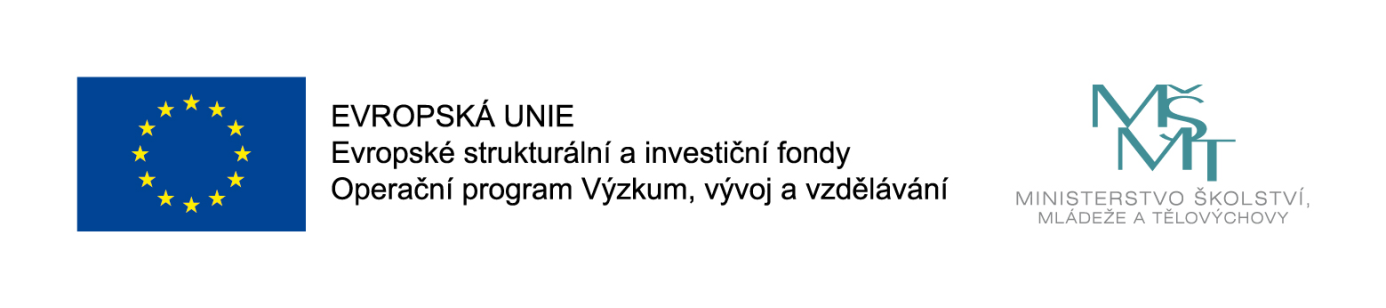 Zadávací dokumentacepro veřejnou zakázku na dodávky v nadlimitním režimu zadávanou v otevřeném řízení v souladu s ust. § 56 zákona č. 134/2016 Sb., o zadávání veřejných zakázek, v účinném znění„Rozvoj infrastruktury Právnické fakulty UP v Olomouci – dodávka interiérového vybavení“Tato veřejná zakázka souvisí s realizací projektu „Rozvoj infrastruktury PF UP pro zkvalitnění vzdělávací činnosti a internacionalizaci studia“, reg. č. CZ.02.2.67/0.0/0.0/16_016/0002352, v rámci Operačního programu Výzkum, Vývoj a Vzdělávání.Identifikační údaje zadavatele:Univerzita Palackého v Olomouci Se sídlem: Křížkovského 511/8, 771 47 Olomouc, Česká republikaIČO: 619 89 592DIČ: CZ 619 89 592Bankovní spojení: Komerční banka a.s., pobočka OlomoucÚčet č.: 19-1096330227/0100Rektor:  prof. Mgr. Jaroslav Miller, M.A., Ph.D.Právní forma zadavatele: veřejná vysoká školaKontaktní osoba ve věcech veřejné zakázky: Mgr. Petra Jungová, LL.M.tel. č.: +420 585 631 117, email: petra.jungova@upol.czdále jen „Zadavatel“Způsob zadání: otevřené řízeníProfil Zadavatele: https://zakazky.upol.czOdkaz na veřejnou zakázku na profilu Zadavatele:  Zadávací dokumentace je uveřejněna na profilu Zadavatele v plném rozsahu.Tato zadávací dokumentace (dále jen „Dokumentace“) je zpracována v souladu s ust. § 28 odst. 1 písm. b) zákona č. 134/2016 Sb., o zadávání veřejných zakázek, v účinném znění (dále jen „Zákon“) a je souborem zadávacích podmínek v podrobnostech nezbytných pro zpracování nabídky, vyjma formulářů podle § 212 Zákona. Práva, povinnosti či podmínky Zadavatele a dodavatelů, resp. účastníků zadávacího řízení (dále pro účely této zadávací dokumentace jen „Dodavatel“ či „Dodavatelé“) v rámci zadávacího řízení, která nejsou výslovně uvedena v této Dokumentaci, se řídí zejména tímto Zákonem, jeho prováděcími předpisy a Pravidly pro žadatele a příjemce v rámci Operačního programu Výzkum, Vývoj a Vzdělávání (dále také „OP VVV“) dostupných na www.msmt.cz.Tato veřejná zakázka je zadávána elektronicky pomocí certifikovaného elektronického nástroje podle § 213 Zákona dostupného na https://zakazky.upol.cz.Veškeré úkony včetně předložení požadovaných dokladů jsou prováděny elektronicky a rovněž veškerá komunikace mezi Zadavatelem a Dodavatelem ve smyslu ustanovení § 211 Zákona probíhá elektronicky prostřednictvím elektronického nástroje.Zadavatel Dodavatele upozorňuje, že pro plné využití všech možností elektronického nástroje E-ZAK je třeba provést tzv. registraci dodavatele v tomto elektronickém nástroji. Za řádné a včasné seznamování se s písemnostmi zasílanými Zadavatelem prostřednictvím elektronického nástroje E-ZAK jakož i za správnost kontaktních údajů uvedených u Dodavatele odpovídá vždy Dodavatel. Veškeré písemnosti zasílané prostřednictvím elektronického nástroje E-ZAK se považují za řádně doručené dnem jejich doručení do uživatelského účtu adresáta písemnosti v elektronickém nástroji E-ZAK. Podmínky a informace týkající se elektronického nástroje E-ZAK jsou dostupné v uživatelské příručce na: https://zakazky.upol.cz. Zadavatel doporučuje její včasné nastudování a prověření softwarového nastavení svého počítače před odesláním nabídky.Odpovědi na případné otázky týkající se uživatelského ovládání elektronického nástroje E-ZAK poskytne rovněž kontaktní osoba Zadavatele (Mgr. Petra Jungová, LL.M., email: petra.jungova@upol.cz).1 	Klasifikace předmětu veřejné zakázky Klasifikace předmětu veřejné zakázky na dodávky:část veřejné zakázky: kód CPV 				Název							39100000-3       			Nábytek39172000-8  				Pulty39141000-2 				Kuchyňský nábytek a zařízení39221000-7 				Kuchyňské zařízení39700000-9 				Domácí spotřebičečást veřejné zakázky: kód CPV 				Název							39200000-4         			Zařízení interiéru39110000-6  				Sedadla, židle a související výrobky a jejich dílyčást veřejné zakázky: kód CPV 				Název							39100000-3       			Nábytek39200000-4         			Zařízení interiéruVymezení předmětu veřejné zakázky a technické podmínkyPředmět veřejné zakázkyPředmětem plnění veřejné zakázky je dodávka a montáž interiérového vybavení  pro dostavované a rekonstruované prostory budovy „B“ Právnické fakulty UP v Olomouci. Podrobné vymezení předmětu veřejné zakázky, technické podmínky a specifikace jsou obsaženy v  Projektu interiéru, zpracovaném Ing. arch. Petrem Klaškou v 02/2020, se soupisem prvků, které tvoří nedílnou součást této Dokumentace jako její příloha č. 5.Předmět plnění veřejné zakázky je v souladu s § 35 Zákona rozdělen na tři samostatné části, přičemž Dodavatel může podat svou nabídku na kteroukoliv z částí veřejné zakázky, může podat svou nabídku i na všechny části veřejné zakázky.Součástí předmětu každé části veřejné zakázky je také:před vlastní realizací zpracování dodavatelské – výrobní dokumentace. Výrobní dokumentaci je Dodavatel povinen před vlastní realizací, ev. před zadáním výroby odsouhlasit se Zadavatelem (platí jen pro 1. a 3. část veřejné zakázky),zpracování dokumentace skutečného provedení dodávky interiéru ve dvou vyhotoveních v listinné podobě a 1x v elektronické podobě na CD, úklid a odvoz všech obalů a dalších materiálů používaných při vlastní montáži v souladu s ustanoveními zákona č. 185/2001 Sb., o odpadech a o změně některých dalších zákonů, ve znění pozdějších předpisů z místa plnění a dále je součástí díla zaměření místa plnění před zahájením výroby, doprava na místo plnění, montáž, vč. veškerého montážního materiálu.Technické podmínkyPředmět plnění veřejné zakázky bude prováděn dle platných právních předpisů České republiky a obecně závazných vyhlášek platných v místě realizace veřejné zakázky, dle ČSN, EN a technických norem souvisejících s předmětem plnění.Dokumentace obsahuje v souladu se Zákonem technické podmínky. Technickými podmínkami se rozumí charakteristiky a požadavky na dodávky stanovené objektivně a jednoznačně způsobem vyjadřujícím účel využití požadovaného plnění zamýšlený Zadavatelem. Zadavatel požaduje, aby Dodavatel ocenil a předložil v rámci své nabídky na příslušnou část veřejné zakázky, pro kterou podává svou nabídku, všechny položky stanovené v soupisu prvků, který tvoří nedílnou součást této Dokumentace v rámci její přílohy č. 5, a to kompletně všech položek, nejen rekapitulace.Dodavatel odpovídá za úplnost ocenění všech položek v soupisu prvků.Dodavatel v oceňovaném soupisu prvků žádné položky nevynechá, nepřidá, ani nesloučí. Jednotkové ceny použité pro vytvoření nabídkové ceny budou označeny jako nejvýše přípustné pro celou dobu realizace veřejné zakázky (agregované položky nejsou přípustné).Ostatní podmínkyDodavatel je povinen dodržet veškeré parametry plynoucí z přílohy č. 5 této Dokumentace, v opačném případě bude ze zadávacího řízení příslušné části veřejné zakázky vyloučen.Části veřejné zakázkyVeřejná zakázka je dělena na tři části, a to podle oborového členění, v rámci těchto částí se pak jedná o spolu související interiérové vybavení, které není z technických ani ekonomických důvodů možné dále rozdělit.  3	Předpokládaná hodnota veřejné zakázkyCelková předpokládaná hodnota veřejné zakázky činí 5,239.640,- Kč bez DPH v členění:1. část veřejné zakázky “Zařízení bufetu“				   900.000,- Kč bez DPH2. část veřejné zakázky „Židle a sedací vybavení“         		1,483.000,- Kč bez DPH3. část veřejné zakázky „Ostatní interiérové vybavení“                   2,856.640,- Kč bez DPHObchodní podmínkyObchodní a platební podmínkyZadavatel jako součást této Dokumentace předkládá obchodní podmínky ve smyslu ust. § 28 odst. 1 písm. b) a § 36 odst. 2 Zákona.Všechny obchodní podmínky, za nichž bude veřejná zakázka realizována, jsou zakotveny v  textu smlouvy o dílo, který je přílohou č. 4A – 4C této Dokumentace, a to pro každou část veřejné zakázky samostatně. Text smlouvy o dílo je pro Dodavatele závazný, Dodavatel doplní pouze své identifikační údaje a cenu. Dodavatel v uvedené smlouvě pouze doplní chybějící údaje, které jsou zvýrazněny a označeny komentářem (doplní Dodavatel). Znění ostatních ustanovení smlouvy nesmí Dodavatel měnit. V případě, že Dodavatel bude jakkoliv měnit ostatní ustanovení smlouvy, bude toto Zadavatelem považováno za porušení zadávacích podmínek s následkem vyloučení Dodavatele z další účasti v zadávacím řízení.V souladu se shora uvedenými požadavky doplněnou smlouvu Dodavatel označí jako návrh smlouvy a vloží ho podepsaný osobou oprávněnou jednat jménem či za Dodavatele do nabídky. Termíny plnění veřejné zakázky – pro všechny části veřejné zakázkyZhotovitel je povinen zahájit provádění díla nejpozději dnem nabytí účinnosti příslušné smlouvy o dílo.Zhotovitel je povinen provést (dokončit a předat) dílo nejpozději do (bude předmětem hodnocení pro každou část veřejné zakázky – doplní Dodavatel) ode dne nabytí účinnosti příslušné smlouvy.Místo plnění veřejné zakázkyPrávnická fakulta UP v Olomouci, objekt „B“, 17. listopadu 8, 771 11 Olomouc, č. parcely 94/71, 94/74 a st.1501, katastrální území Olomouc- město (710504).Pravidla pro hodnocení nabídekZadavatel provede hodnocení nabídek pro každou část veřejné zakázky v souladu s § 114 Zákona podle jejich ekonomické výhodnosti.Ekonomickou výhodnost nabídek bude Zadavatel hodnotit na základě nejvýhodnějšího poměru nabídkové ceny a kvality.Zadavatel zvolil následující kritéria hodnocení:Hodnotící kritérium č. 1 – Výše celkové nabídkové ceny v Kč bez DPHV tomto hodnotícím kritériu bude hodnocena výše celkové nabídkové ceny v Kč bez DPH stanovená v souladu s podmínkami uvedenými v této Dokumentaci, a to směrem od nejnižší hodnoty k nejvyšší hodnotě. Každá hodnocená nabídka získá bodovou hodnotu, která bude určena na základě níže uvedeného vzorce.     nejnižší hodnota--------------------------  	 x 100 x 0,8 		              hodnocená hodnotaHodnotící kritérium č. 2 – Celková doba realizace díla dle čl. 4 odst. 4.2 písm. b) této Dokumentace v kalendářních dnechV tomto kritériu se vyhodnotí celková doba realizace díla dle čl. 4 odst. 4.2 písm. b) této Dokumentace v kalendářních dnech, a to směrem od nejnižší hodnoty k nejvyšší hodnotě. Každá hodnocená nabídka získá bodovou hodnotu, která bude určena na základě níže uvedeného vzorce:    nejnižší hodnota						--------------------------    x 100 x 0,2 		             hodnocená hodnotaDodavatel uvede v krycím listu nabídky (příloha č. 1 této Dokumentace) a v návrhu smlouvy o dílo (příloha č. 4 této Dokumentace) údaj o celkové době realizace díla dle čl. 4 odst. 4.2 písm. b) této Dokumentace v kalendářních dnech.Termín celkové doby realizace díla dle čl. 4 odst. 4.2 písm. b) této Dokumentace stanovený Dodavatelem, nesmí být omezen jakýmikoliv doprovodnými podmínkami.Zadavatel dále stanoví, že maximální celková doba realizace díla dle čl. 4 odst. 4.2 písm. b) této Dokumentace, nesmí přesáhnout jím stanovenou limitní dobu 90 kalendářních dnů, a nesmí být kratší než jím stanovená minimální doba 45 kalendářních dnů od nabytí účinnosti smlouvy. V případě, že Dodavatel uvede celkovou dobu realizace díla dle čl. 4 odst. 4.2 písm. b) této Dokumentace kratší než 45 kalendářních dnů, bude mu i přes tuto skutečnost v rámci hodnocení jeho nabídky, hodnocen právě předmětný parametr 45 kalendářních dnů.  Obecně k hodnoceníCelkové hodnocení je součtem bodových hodnocení hodnotících kritérií. Výsledné pořadí bude stanoveno podle dosaženého počtu bodů – více bodů znamená lepší umístění nabídky. Ekonomicky nejvýhodnější nabídkou je ta, která získá nejvyšší celkový počet bodů. Zadavatel rozhodne o výběru Dodavatele, jehož nabídka byla vyhodnocena jako ekonomicky nejvýhodnější.Zadavatel neprovede hodnocení nabídek, pokud by měl hodnotit nabídku pouze jednoho Dodavatele.O hodnocení nabídek pořídí Zadavatel písemnou zprávu.6	Požadavky na způsob zpracování nabídkové cenyNabídková cena na jednotlivé části veřejné zakázky bude cena úplná a nepřekročitelná, předložená Dodavatelem na základě této Dokumentace vč. všech jejích příloh, kdy jednotlivé dokumenty se vzájemně doplňují a tvoří komplexní zadání. Veškeré ceny budou uvedeny v členění na Kč bez DPH, výši DPH v Kč a výši v Kč včetně DPH.Cena za dílo na jednotlivé části veřejné zakázky bude cenou nejvýše přípustnou a bude stanovena na základě nabídky, bude platná po celou dobu realizace díla a bude zahrnovat veškeré náklady vzniklé Dodavateli v souvislosti s prováděním díla zahrnující zejména, nikoliv však výlučně veškeré práce, činnosti, dodávky, pomocné náklady, rizika, zisk, finanční vlivy, související služby (projednávání, konzultace apod.) atp. Výši nabídkové ceny je možné překročit pouze v případě změny daňových předpisů. Jiné podmínky pro změnu nabídkové ceny nejsou přípustné.Celková nabídková cena na jednotlivé části veřejné zakázky bude uvedena i v krycím  listu nabídky – příloha č. 1 této Dokumentace a v návrhu smlouvy (příloha č. 4 této Dokumentace) a bude doložena oceněním všech položek v soupisu prvků s výkazem výměr. Zadavatel upozorňuje, že nabídková cena Dodavatele na jednotlivé části veřejné zakázky uvedená v krycím listu a smlouvě o dílo musí být shodná s cenou dle soupisu prvků s výkazem výměr, a to i s haléři bez zaokrouhlování. V opačném případě se Dodavatel vystavuje riziku vyloučení ze zadávacího řízení příslušné části veřejné zakázky.V případě, že dojde k rozporu mezi nabídkovou cenou uvedenou v krycím listu nabídky pro příslušnou část veřejné zakázky a nabídkovou cenou uvedenou v návrhu smlouvy o dílo pro příslušnou část veřejné zakázky, bude považována za nabídkovou cenu na příslušnou část veřejné zakázky cena uvedená v návrhu smlouvy o dílo pro příslušnou část veřejné zakázky.Překročení nabídkové cenyCena díla je stanovena jako cena nejvýše přípustná. Změna ceny díla je možná v těchto případech:v souvislosti se změnou sazeb DPH dle platných a účinných právních předpisů České republiky;v odůvodněných případech dle Zákona.7	Kvalifikace DodavateleDodavatel je povinen prokázat svoji kvalifikaci.Kvalifikační předpoklady níže uvedené jsou stanoveny pro všechny části veřejné zakázky společně, vyjma technické kvalifikace, která se u jednotlivých částí veřejné zakázky liší.Kvalifikaci prokáže Dodavatel, který prokáže splnění:základní způsobilosti podle § 74 Zákona,profesní způsobilosti podle § 77 odst. 1 Zákona,technické kvalifikace podle § 79 odst. 2 písm. b) Zákona.7.1	Prokázání kvalifikace obecně, doklady k prokázání kvalifikace7.1.1	Pravost dokladůDodavatel v nabídce předkládá níže uvedené doklady pro prokázání kvalifikace v kopiích. Dodavatel může nahradit požadované doklady čestným prohlášením nebo jednotným evropským osvědčením pro veřejné zakázky dle § 86 odst. 2 Zákona. Zadavatel si může v průběhu zadávacího řízení dle § 45 odst. 1 Zákona vyžádat předložení originálů nebo ověřených kopií dokladů o kvalifikaci Dodavatele.Před uzavřením smlouvy si Zadavatel dle § 86 odst. 3 Zákona vždy od vybraného Dodavatele vyžádá předložení originálů či ověřených kopií dokladů o kvalifikaci, pokud již nebyly v zadávacím řízení předloženy.Pokud Zákon nebo Zadavatel vyžaduje předložení dokladu podle právního řádu České republiky, může Dodavatel předložit obdobný doklad podle právního řádu státu, ve kterém se tento doklad vydává; tento doklad se předkládá s překladem do českého jazyka. Má-li Zadavatel pochybnosti o správnosti překladu, může si vyžádat předložení úředně ověřeného překladu dokladu do českého jazyka tlumočníkem zapsaným do seznamu znalců a tlumočníků. Doklad ve slovenském jazyce a doklad o vzdělání v latinském jazyce se předkládají bez překladu. Pokud se podle příslušného právního řádu požadovaný doklad nevydává, může být nahrazen čestným prohlášením.7.1.2	Stáří dokladůDoklady prokazující základní způsobilost podle § 74 Zákona a profesní způsobilost podle § 77 odst. 1 Zákona musí prokazovat splnění požadovaného kritéria způsobilosti nejpozději v době 3 měsíců přede dnem zahájení zadávacího řízení.7.3	Prokázání kvalifikace Dodavatele – zahraniční osobyV případě, že byla kvalifikace získána v zahraničí, prokazuje se doklady vydanými podle právního řádu země, ve které byla získána, a to v rozsahu požadovaném Zadavatelem.7.4 	Základní způsobilost7.4.1	Rozsah základní způsobilostiZpůsobilým je dle § 74 odst. 1 písm. a) – e) Zákona Dodavatel, který a) nebyl v zemi svého sídla v posledních 5 letech před zahájením zadávacího řízení pravomocně odsouzen pro trestný čin uvedený v příloze č. 3 k Zákonu nebo obdobný trestný čin podle právního řádu země sídla Dodavatele; k zahlazeným odsouzením se nepřihlíží,  b) nemá v České republice nebo v zemi svého sídla v evidenci daní zachycen splatný daňový nedoplatek,  c) nemá v České republice nebo v zemi svého sídla splatný nedoplatek na pojistném nebo na penále na veřejné zdravotní pojištění,  d) nemá v České republice nebo v zemi svého sídla splatný nedoplatek na pojistném nebo na penále na sociální zabezpečení a příspěvku na státní politiku zaměstnanosti,  e) není v likvidaci, nebylo proti němu vydáno rozhodnutí o úpadku, nebyla vůči němu nařízena nucená správa podle jiného právního předpisu ani není v obdobné situaci podle právního řádu země sídla Dodavatele.Je-li Dodavatelem právnická osoba, musí podmínku podle § 74 odst. 1 písm. a) Zákona – výpis z evidence Rejstříku trestů - splňovat tato právnická osoba a zároveň každý člen statutárního orgánu.Je-li členem statutárního orgánu Dodavatele právnická osoba, musí podmínku podle § 74 odst. 1 písm. a) Zákona splňovat  a) tato právnická osoba, 	 b) každý člen statutárního orgánu této právnické osoby a  c) osoba zastupující tuto právnickou osobu v statutárním orgánu Dodavatele.Účastní-li se zadávacího řízení pobočka závodu  a) zahraniční právnické osoby, musí podmínku podle § 74 odst. 1 písm. a) Zákona splňovat tato právnická osoba a vedoucí pobočky závodu,  b) české právnické osoby, musí podmínku podle § 74 odst. 1 písm. a) Zákona splňovat osoby uvedené v odst. 2 a vedoucí pobočky závodu.7.4.2	Prokázání základní způsobilostiDodavatel prokazuje splnění podmínek základní způsobilosti ve vztahu k České republice stanovených v § 74 odst. 1 písm. a) – e) Zákona formou dle § 75 odst. 1 písm. a) – f) Zákona předložením kopií:výpisu z evidence Rejstříku trestů (ve vztahu k § 74 odst. 1 písm. a)),potvrzení příslušného finančního úřadu ve vztahu k daňovému nedoplatku (ve vztahu k § 74 odst. 1 písm. b)),čestného prohlášení ve vztahu k daňovému nedoplatku na spotřební daň – příloha č. 2 této Dokumentace (ve vztahu k § 74 odst. 1 písm. b)),čestného prohlášení ve vztahu k nedoplatku na pojistném a na penále na veřejné zdravotní pojištění – příloha č. 3 této Dokumentace (ve vztahu k § 74 odst. 1 písm. c)),potvrzení příslušné okresní správy sociálního zabezpečení ve vztahu k nedoplatku na pojistném nebo na penále na sociální zabezpečení a příspěvku na státní politiku zaměstnanosti (ve vztahu k § 74 odst. 1 písm. d)),výpisu z obchodního rejstříku nebo písemného čestného prohlášení v případě, že není v obchodním rejstříku zapsán (ve vztahu k § 74 odst. 1 písm. e)).Je-li Dodavatelem osoba se sídlem v zahraničí, prokazuje splnění podmínek základní způsobilosti dle písm. a) výše pouze ve vztahu k zemi svého sídla.7.5 	Profesní způsobilostDodavatel prokazuje splnění profesní způsobilosti dle § 77 Zákona ve vztahu k České republice předložením:podle § 77 odst. 1 Zákona - výpisu z obchodního rejstříku, pokud je v něm zapsán, či výpisu z jiné obdobné evidence, pokud jiný právní předpis zápis do takové evidence vyžaduje.Doklady k prokázání profesní způsobilosti Dodavatel nemusí předložit, pokud právní předpisy v zemi jeho sídla obdobnou profesní způsobilost nevyžadují.7.6 	Technická kvalifikaceK prokázání technické kvalifikace dle § 79 Zákona Zadavatel požaduje dle § 79 odst. 2 písm. b) Zákona seznam významných dodávek poskytnutých Dodavatelem za poslední3 roky před zahájením zadávacího řízení včetně uvedení ceny a doby jejich poskytnutía identifikace objednatele.Dodavatel splňuje tuto podmínku pro technickou kvalifikaci, pokud v seznamu významných dodávek prokáže, že realizoval:pro 2. část veřejné zakázky alespoň 1 dodávku, jejímž předmětem byla dodávka a montáž sedacího nábytku, v celkovém objemu minimálně 500 tisíc Kč bez DPH.pro 3. část veřejné zakázky alespoň 1 dodávku, jejímž předmětem byla dodávka a montáž interiérového vybavení a nábytku (vyjma sedacího nábytku), v celkovém objemu minimálně 1,000.000 Kč bez DPH.Seznam bude zpracován ve formě čestného prohlášení, které bude opatřeno podpisem osoby oprávněné jednat jménem či za Dodavatele. Ze seznamu musí jednoznačně vyplývat všechny rozhodné údaje pro posouzení, zda příslušná významná dodávka splňuje požadavky vymezené v tomto kvalifikačním předpokladu.Zadavatel stanovuje požadavek, že u všech doložených referenčních zakázek, u kterých nebude Dodavatel (subjekt prokazující kvalifikaci – člen sdružení, poddodavatel) v pozici generálního Dodavatele zakázky, musí být součástí také vyjádření jeho podílu na realizaci zakázky, přičemž jako referenci lze uznat pouze samotnou hodnotu podílu na realizaci zakázky vztahující se k předmětu reference.Zadavatel konstatuje, že pro 1.část veřejné zakázky nepožaduje splnění technické kvalifikace.7.7	Zvláštní způsoby prokazování kvalifikace7.7.1	Kvalifikace v případě společné účasti DodavatelůV případě společné účasti Dodavatelů prokazuje základní způsobilost a profesní způsobilost podle § 77 odst. 1 Zákona každý Dodavatel samostatně dle § 82 Zákona.7.7.2	Prokázání kvalifikace prostřednictvím jiných osob Dodavatel může prokázat určitou část technické kvalifikace požadované Zadavatelem prostřednictvím jiných osob. Dodavatel je v takovém případě povinen Zadavateli předložit:a) doklady prokazující splnění profesní způsobilosti podle § 77 odst. 1 Zákona jinou osobou, b) doklady prokazující splnění chybějící části kvalifikace prostřednictvím jiné osoby, c) doklady o splnění základní způsobilosti podle § 74 Zákona jinou osobou a d) písemný závazek jiné osoby k poskytnutí plnění určeného k plnění veřejné zakázky nebo k poskytnutí věcí nebo práv, s nimiž bude Dodavatel oprávněn disponovat v rámci plnění veřejné zakázky, a to alespoň v rozsahu, v jakém jiná osoba prokázala kvalifikaci za Dodavatele. Má se za to, že požadavek podle písm. d) je splněn, pokud obsahem písemného závazku jiné osoby je společná a nerozdílná odpovědnost této osoby za plnění veřejné zakázky společně s Dodavatelem. Prokazuje-li však Dodavatel prostřednictvím jiné osoby kvalifikaci a předkládá doklady podle § 79 odst. 2 písm. b) Zákona vztahující se k takové osobě, musí dokument podle odstavce d) uvedeného výše obsahovat závazek, že jiná osoba bude vykonávat služby, ke kterým se prokazované kritérium kvalifikace vztahuje.7.7.3	Prokázání kvalifikace výpisem ze seznamu kvalifikovaných dodavatelůDodavatel může prokázat kvalifikaci v souladu s § 228 Zákona výpisem ze seznamu kvalifikovaných dodavatelů. Tento výpis nahrazuje prokázání splnění:základní způsobilosti dle § 74 Zákona,profesní způsobilosti podle § 77 Zákona v tom rozsahu, v jakém údaje ve výpisu ze seznamu kvalifikovaných dodavatelů prokazují splnění kritérií profesní způsobilosti.Tento výpis nenahrazuje prokázání technické kvalifikace.Výpis ze seznamu kvalifikovaných dodavatelů nesmí být starší než 3 měsíce k poslednímu dni k prokázání splnění kvalifikace dle § 228 odst. 2 Zákona.7.7.4	Prokázání kvalifikace prostřednictvím certifikátu, který byl vydán v rámci systému certifikovaných dodavatelůDodavatel může prokázat v souladu s § 234 Zákona kvalifikaci certifikátem vydaným v rámci systému certifikovaných dodavatelů.Předloží-li Dodavatel Zadavateli certifikát, který obsahuje náležitosti dle § 239 Zákona, a údaje v certifikátu jsou platné nejméně k poslednímu dni lhůty pro prokázání splnění kvalifikace, nahrazuje tento certifikát v rozsahu v něm uvedených údajů prokázání splnění kvalifikace Dodavatelem.7.8	Změny kvalifikace DodavatelePokud po předložení dokladů o kvalifikaci dojde v průběhu zadávacího řízení ke změně kvalifikace Dodavatele, je Dodavatel povinen tuto změnu Zadavateli do 5 pracovních dnů oznámit a do 10 pracovních dnů od oznámení této změny předložit nové doklady o kvalifikaci.7.9. Doklady o kvalifikaci (e-Certis)Zadavatel v souladu s § 86 odst. 1 Zákona přednostně vyžaduje za účelem prokázání kvalifikace doklady evidované v systému, který identifikuje doklady k prokázání splnění kvalifikace (systém e-Certis).8	Další podmínky pro uzavření smlouvy8.1	Zadavatel v souladu s ustanovením § 104 písm. a) Zákona požaduje, aby vybraný Dodavatel, se kterým bude uzavřena smlouva, předložil na základě výzvy Zadavatele dle § 122 odst. 3 písm. a) Zákona originály nebo ověřené kopie dokladů prokazujících splnění kvalifikace dle čl. 7 této Dokumentace.8.2	Zadavatel v souladu s ustanovením § 104 odst. 1 písm. a) Zákona požaduje, aby vybraný Dodavatel, se kterým bude uzavřena smlouva, předložil pro příslušnou část veřejné zakázky na základě výzvy Zadavatele dle § 122 odst. 3 písm. b) Zákona  prostou kopii pojistné smlouvy ve smyslu čl. XVII. příslušné smlouvy o dílo (viz příloha č. 4A - C této Dokumentace).8.3. Zadavatel v souladu s ustanovením § 104 odst. 1 písm. a) Zákona požaduje, aby vybraný Dodavatel, se kterým bude uzavřena smlouva pro příslušnou část veřejné zakázky, předložil na základě výzvy Zadavatele dle § 122 odst. 3 písm. b) Zákona vzorky dodávaných výrobků pro 2. část a 3. část veřejné zakázky k posouzení, zda nabízené výrobky odpovídají požadavkům Zadavatele stanovených v zadávacích podmínkách.Pro 2. část veřejné zakázky Zadavatel po vybraném dodavateli požaduje předložit:Vzorek č. 1 –   Ž01a - skořepinová stohovatelná židle s lyžinovou podnoží Vzorek č. 2 –   Ž02 – kancelářská židleVzorek č. 3 -   Ž03b - konferenční dřevěná stohovatelná židle Spolu s uvedenými vzorky vybraný dodavatel Zadavateli předloží doklad o detailním souladu (technický list) předložených vzorků s požadavky Zadavatele uvedenými v této Dokumentaci, tzn. vzhled, funkčnost, kvalitu a exaktnost provedení, rozměry a tvary, použité materiály, konstrukční detaily, celkovou stabilitu a bezpečnost.Pro 3. část veřejné zakázky Zadavatel po vybraném dodavateli požaduje předložit:Vzorek č. 1 -  S01 – stohovatelný stůlVzorek č. 2 – R03 – regál (jen segment v délce 945 mm) Spolu s uvedenými vzorky vybraný dodavatel Zadavateli předloží doklad o detailním souladu (technický list) předložených vzorků s požadavky Zadavatele uvedenými v této Dokumentaci, tzn. vzhled, funkčnost, kvalitu a exaktnost provedení, rozměry a tvary, použité materiály, konstrukční detaily, celkovou stabilitu a bezpečnost.Podrobná specifikace požadavků na předložené vzorky je pro každou část veřejné zakázky uvedena v projektu interiéru v příloze č. 5 této Dokumentace.Požadované vzorky vybraný dodavatel předloží nejpozději do 14 kalendářních dnů od obdržení výzvy Zadavatele, a to na adresu Právnická fakulta UP v Olomouci, 17. listopadu 8, Olomouc po předchozí telefonické nebo emailové dohodě s  Ing. Vojtěchem Grenem tel. 607 721 758 (email vojtech.gren@upol.cz), na náklady vybraného dodavatele. Požadované vzorky budou Zadavatelem uloženy v budově Právnické fakulty UP v Olomouci.Na předložených vzorcích vybraný dodavatel prokáže:- celkovou kvalitu dodávaného zboží,- detailní soulad předložených vzorků s požadavky Zadavatele uvedenými v příloze č. 5 této Dokumentace pro příslušnou část veřejné zakázky, tzn. vzhled, funkčnost, kvalitu a exaktnost provedení, rozměry a tvary, použité materiály, konstrukční detaily, celkovou stabilitu a bezpečnost.Zadavatel provede posouzení souladu předložených vzorků s požadavky Zadavatele stanovenými v příloze č. 5 této Dokumentace pro příslušnou část veřejné zakázky. O tomto posouzení Zadavatel vyhotoví písemný protokol.Vybraný dodavatel je povinen si předložené vzorky pro příslušnou část veřejné zakázky převzít na své náklady do 10 kalendářních dnů od ukončení zadávacího řízení příslušné části veřejné zakázky.V případě, že předložené vzorky nebudou odpovídat skutečnosti či požadavkům Zadavatele, je Zadavatel oprávněn vybraného dodavatele vyloučit ze zadávacího řízení příslušné části veřejné zakázky v souladu s ust. § 48 odst. 2 Zákona a vyloučený dodavatel si je povinen předložené vzorky na své náklady převzít od Zadavatele zpět do 10 kalendářních dnů od doručení oznámení o vyloučení vybraného dodavatele.9	Prohlídka místa plnění veřejné zakázkyS ohledem na charakter veřejné zakázky, Zadavatel nebude organizovat prohlídku místa plnění.10	Podání nabídek, otevírání obálek s nabídkami10.1	Lhůta pro podání nabídekLhůta pro podání elektronických nabídek končí dne  10. června 2020 v 09:00 hodin.Nabídky se podávají v elektronické podobě prostřednictvím Zadavatelem stanoveného elektronického nástroje E-ZAK dostupného na https://zakazky.upol.cz/vz00003954.10.2.  Otevírání nabídekOtevřením nabídky v elektronické podobě se rozumí zpřístupnění jejího obsahu Zadavateli. Nabídky v elektronické podobě otevírá Zadavatel po uplynutí lhůty pro podání nabídek. Zadavatel kontroluje při otevírání nabídek v elektronické podobě, zda nabídka byla doručena ve stanovené lhůtě, zda je autentická a zda s datovou zprávou obsahující nabídku nebylo před jejím otevřením manipulováno.Vzhledem k tomu, že se nabídky podávají výhradně v elektronické podobě prostřednictvím elektronického nástroje  E-ZAK na adrese veřejné zakázky, nebude probíhat otevírání obálek s nabídkami podaných v listinné podobě.11 Obsah a forma nabídky, společná nabídka 11.1	Obsah nabídkyNabídka Dodavatele bude obsahovat návrh smlouvy podepsaný osobou oprávněnou jednat jménem či za Dodavatele. Součástí nabídky budou rovněž další dokumenty požadované Zákonem či Zadavatelem a dále doklady a informace prokazující splnění kvalifikace Dodavatele.Nabídka bude podána v následující struktuře:krycí list nabídky s identifikačními údaji Dodavatele a s nabídkovou cenou (příloha č. 1 této Dokumentace);doklady k prokázání kvalifikace Dodavatele;návrh smlouvy jednostranně podepsaný osobou oprávněnou jednat jménem či za Dodavatele zpracovaný v souladu se závazným návrhem smlouvy a s obchodními a platebními podmínkami uvedenými v této Dokumentaci (příloha č. 4A - C této Dokumentace);cenová nabídka formou předložení vyplněného soupisu prvků, uvedeného v příloze č. 5 této Dokumentace.11.2	Forma nabídkyDodavatel může podat na každou část veřejné zakázky pouze jednu nabídku.Pokud Dodavatel podá více nabídek samostatně nebo společně s jinými Dodavateli na danou část veřejné zakázky, nebo podal nabídku a současně je osobou, jejímž prostřednictvím jiný účastník zadávacího řízení v tomtéž zadávacím řízení prokazuje kvalifikaci, Zadavatel na základě ustanovení § 107 odst. 5 Zákona takového Dodavatele ze zadávacího řízení dané části veřejné zakázky vyloučí.Nabídka bude podána písemně v elektronické podobě, v českém nebo slovenském jazyce.11.3.		Společná účast DodavatelůZadavatel v souladu s § 103 odst. 1 písm. f) Zákona požaduje, aby v případě společné účasti Dodavatelů, nesli odpovědnost za plnění veřejné zakázky všichni Dodavatelé podávající společnou nabídku společně a nerozdílně.Podává-li více Dodavatelů společnou nabídku, uvedou ve společné nabídce, který z účastníků společné nabídky je v zadávacím řízení oprávněn jednat.11.4. Varianty nabídkyZadavatel nepřipouští varianty nabídek.12	Dostupnost Dokumentace, vysvětlení Dokumentace a změna nebo doplnění DokumentaceZadavatel poskytuje tuto Dokumentaci, včetně všech příloh, uveřejněním na profilu Zadavatele prostřednictvím elektronického nástroje E-ZAK: https://zakazky.upol.cz.Podle § 98 odst. 1 Zákona může Zadavatel vysvětlit tuto Dokumentaci, pokud takové vysvětlení uveřejní na profilu Zadavatele nejméně 5 pracovních dnů před skončením lhůty pro podání nabídek.Pokud o vysvětlení Dokumentace dle § 98 odst. 3 Zákona požádá Dodavatel, Zadavatel vysvětlení uveřejní na profilu Zadavatele včetně přesného znění žádosti bez identifikace tazatele. Písemná žádost musí být podána v českém nebo slovenském jazyce prostřednictvím elektronického nástroje E-ZAK a musí být Zadavateli doručena v souladu se Zákonem alespoň 8 pracovních dnů před uplynutím lhůty pro podání nabídek.Zadavatel poskytne písemně Dodavateli vysvětlení Dokumentace v zákonné lhůtě, a to prostřednictvím elektronického nástroje E-ZAK. Vysvětlení Dokumentace (bez identifikace tazatele) Zadavatel zároveň poskytne i všem ostatním Dodavatelům prostřednictvím elektronického nástroje E-ZAK.Zadavatel může změnit nebo doplnit zadávací podmínky obsažené v této Dokumentaci v souladu s ustanovením § 99 odst. 1 Zákona před uplynutím lhůty pro podání nabídek a musí tuto změnu či doplnění uveřejnit stejným způsobem jako měněnou nebo doplněnou zadávací podmínku, tedy prostřednictvím profilu Zadavatele.Zadavatel bude odesílat vysvětlení, změnu nebo doplnění Dokumentace prostřednictvím kontaktní osoby předmětné veřejné zakázky.13	Zpracování zadávacích podmínek13.1	Na zpracování zadávacích podmínek ve smyslu § 36 odst. 4 Zákona se podílely tyto osoby odlišné od Zadavatele:Projekt interiéru zpracovaný Ing. arch. Petrem Klaškou v 02/2020 ( A77 architektonický ateliér Brno, s.r.o., IČO: 06242308), se soupisem prvků, v rámci přílohy č. 5 této Dokumentace.13.2	Dokumentace neobsahuje informace, které by byly výsledkem předběžné tržní konzultace ve smyslu § 33 Zákona.14	Ostatní podmínky14.1	Práva ZadavateleZadavatel si vyhrazuje právo: zrušit zadávací řízení (celé nebo jednotlivé části veřejné zakázky) v souladu se Zákonem,ověřit a prověřit údaje uvedené jednotlivými Dodavateli v nabídkách.14.2	PřílohyNedílnou součástí této Dokumentace jsou přílohy:Příloha č. 1	Krycí list nabídky,Příloha č. 2 	Vzor čestného prohlášení ve vztahu ke spotřební dani,Příloha č. 3	Vzor čestného prohlášení ve vztahu k pojistnému a penále na veřejné zdravotní pojištění,Příloha č. 4A - C 	Obchodní a platební podmínky  pro jednotlivé části veřejné zakázky,Příloha č. 5	Projekt interiéru zpracovaný Ing. arch. Petrem Klaškou v 02/2020, se soupisem prvků.Veškeré podklady jsou dostupné v elektronické podobě.V Olomouci, dne 07.05.2020  …………………………………………..	                            prof. Mgr. Jaroslav Miller, M.A., Ph.D.	                                                                      rektor Univerzity Palackého v Olomouci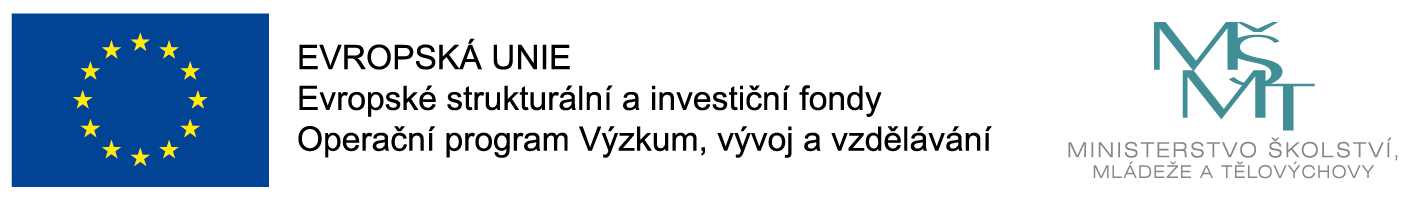 Příloha č. 1 DokumentacePříloha č. 2 DokumentaceČESTNÉ PROHLÁŠENÍ DODAVATELEve vztahu k daňovému nedoplatku na spotřební daňJá (my) níže podepsaný(í)  čestně prohlašuji(eme), že v souladu s § 74 odst. 1 písm. b) zákona č. 134/2016 Sb., o zadávání veřejných zakázek, v účinném znění, Dodavatel nemá v České republice nebo v zemi svého sídla v evidenci daní zachycen splatný nedoplatek na spotřební daň a splňuje tak tuto podmínku pro základní způsobilost pro účast v zadávacím řízení na veřejnou zakázku s názvem:„Rozvoj infrastruktury Právnické fakulty UP v Olomouci – dodávka interiérového vybavení“V……………………. dne ……………………..			  ____________________________                                                 razítko a podpis oprávněné osoby za Dodavatele Příloha č. 3 DokumentaceČESTNÉ PROHLÁŠENÍ DODAVATELEve vztahu k nedoplatku na pojistném nebo na penále na veřejné zdravotní pojištěníJá (my) níže podepsaný(í)  čestně prohlašuji(eme), že v souladu s § 74 odst. 1 písm. c) zákona č. 134/2016 Sb., o zadávání veřejných zakázek, v účinném znění, Dodavatel nemá v České republice nebo v zemi svého sídla splatný nedoplatek na pojistném nebo na penále na veřejné zdravotní pojištění a splňuje tak tuto podmínku pro základní způsobilost pro účast v zadávacím řízení na veřejnou zakázku s názvem:„Rozvoj infrastruktury Právnické fakulty UP v Olomouci – dodávka interiérového vybavení“V……………………. dne ……………………..			  ____________________________ razítko a podpis oprávněné osoby za Dodavatelehttps://zakazky.upol.cz/vz00003954Kritérium hodnoceníVáha v %1.Výše celkové nabídkové ceny v Kč bez DPH80%2.Celková doba realizace díla dle čl. 4 odst. 4.2 písm. b) této Dokumentace v kalendářních dnech20%KRYCÍ LIST NABÍDKYKRYCÍ LIST NABÍDKYKRYCÍ LIST NABÍDKYKRYCÍ LIST NABÍDKYKRYCÍ LIST NABÍDKYKRYCÍ LIST NABÍDKYKRYCÍ LIST NABÍDKYKRYCÍ LIST NABÍDKYKRYCÍ LIST NABÍDKYKRYCÍ LIST NABÍDKYKRYCÍ LIST NABÍDKYKRYCÍ LIST NABÍDKYKRYCÍ LIST NABÍDKYVeřejná zakázka na dodávky v nadlimitním režimu zadávaná v otevřeném řízení dle zákona č. 134/2016 Sb., o zadávání veřejných zakázek, v účinném zněníVeřejná zakázka na dodávky v nadlimitním režimu zadávaná v otevřeném řízení dle zákona č. 134/2016 Sb., o zadávání veřejných zakázek, v účinném zněníVeřejná zakázka na dodávky v nadlimitním režimu zadávaná v otevřeném řízení dle zákona č. 134/2016 Sb., o zadávání veřejných zakázek, v účinném zněníVeřejná zakázka na dodávky v nadlimitním režimu zadávaná v otevřeném řízení dle zákona č. 134/2016 Sb., o zadávání veřejných zakázek, v účinném zněníVeřejná zakázka na dodávky v nadlimitním režimu zadávaná v otevřeném řízení dle zákona č. 134/2016 Sb., o zadávání veřejných zakázek, v účinném zněníVeřejná zakázka na dodávky v nadlimitním režimu zadávaná v otevřeném řízení dle zákona č. 134/2016 Sb., o zadávání veřejných zakázek, v účinném zněníVeřejná zakázka na dodávky v nadlimitním režimu zadávaná v otevřeném řízení dle zákona č. 134/2016 Sb., o zadávání veřejných zakázek, v účinném zněníVeřejná zakázka na dodávky v nadlimitním režimu zadávaná v otevřeném řízení dle zákona č. 134/2016 Sb., o zadávání veřejných zakázek, v účinném zněníVeřejná zakázka na dodávky v nadlimitním režimu zadávaná v otevřeném řízení dle zákona č. 134/2016 Sb., o zadávání veřejných zakázek, v účinném zněníVeřejná zakázka na dodávky v nadlimitním režimu zadávaná v otevřeném řízení dle zákona č. 134/2016 Sb., o zadávání veřejných zakázek, v účinném zněníVeřejná zakázka na dodávky v nadlimitním režimu zadávaná v otevřeném řízení dle zákona č. 134/2016 Sb., o zadávání veřejných zakázek, v účinném zněníVeřejná zakázka na dodávky v nadlimitním režimu zadávaná v otevřeném řízení dle zákona č. 134/2016 Sb., o zadávání veřejných zakázek, v účinném zněníVeřejná zakázka na dodávky v nadlimitním režimu zadávaná v otevřeném řízení dle zákona č. 134/2016 Sb., o zadávání veřejných zakázek, v účinném zněníNázev:„Rozvoj infrastruktury Právnické fakulty UP v Olomouci – dodávka interiérového vybavení“„Rozvoj infrastruktury Právnické fakulty UP v Olomouci – dodávka interiérového vybavení“„Rozvoj infrastruktury Právnické fakulty UP v Olomouci – dodávka interiérového vybavení“„Rozvoj infrastruktury Právnické fakulty UP v Olomouci – dodávka interiérového vybavení“„Rozvoj infrastruktury Právnické fakulty UP v Olomouci – dodávka interiérového vybavení“„Rozvoj infrastruktury Právnické fakulty UP v Olomouci – dodávka interiérového vybavení“„Rozvoj infrastruktury Právnické fakulty UP v Olomouci – dodávka interiérového vybavení“„Rozvoj infrastruktury Právnické fakulty UP v Olomouci – dodávka interiérového vybavení“„Rozvoj infrastruktury Právnické fakulty UP v Olomouci – dodávka interiérového vybavení“„Rozvoj infrastruktury Právnické fakulty UP v Olomouci – dodávka interiérového vybavení“„Rozvoj infrastruktury Právnické fakulty UP v Olomouci – dodávka interiérového vybavení“„Rozvoj infrastruktury Právnické fakulty UP v Olomouci – dodávka interiérového vybavení“ZadavatelZadavatelZadavatelZadavatelZadavatelZadavatelZadavatelZadavatelZadavatelZadavatelZadavatelZadavatelZadavatelNázev:Název:Název:Název:Název:Název:Univerzita Palackého v Olomouci Univerzita Palackého v Olomouci Univerzita Palackého v Olomouci Univerzita Palackého v Olomouci Univerzita Palackého v Olomouci Univerzita Palackého v Olomouci Univerzita Palackého v Olomouci Sídlo:Sídlo:Sídlo:Sídlo:Sídlo:Sídlo:Křížkovského 511/8, 771 47 OlomoucKřížkovského 511/8, 771 47 OlomoucKřížkovského 511/8, 771 47 OlomoucKřížkovského 511/8, 771 47 OlomoucKřížkovského 511/8, 771 47 OlomoucKřížkovského 511/8, 771 47 OlomoucKřížkovského 511/8, 771 47 OlomoucOsoba oprávněná jednat jménem Zadavatele:Osoba oprávněná jednat jménem Zadavatele:Osoba oprávněná jednat jménem Zadavatele:Osoba oprávněná jednat jménem Zadavatele:Osoba oprávněná jednat jménem Zadavatele:Osoba oprávněná jednat jménem Zadavatele:prof. Mgr. Jaroslav Miller, M.A., Ph.D.prof. Mgr. Jaroslav Miller, M.A., Ph.D.prof. Mgr. Jaroslav Miller, M.A., Ph.D.prof. Mgr. Jaroslav Miller, M.A., Ph.D.prof. Mgr. Jaroslav Miller, M.A., Ph.D.prof. Mgr. Jaroslav Miller, M.A., Ph.D.prof. Mgr. Jaroslav Miller, M.A., Ph.D.DodavatelDodavatelDodavatelDodavatelDodavatelDodavatelDodavatelDodavatelDodavatelDodavatelDodavatelDodavatelDodavatelNázev:Název:Název:Název:Název:Název:Sídlo/místo podnikání:Sídlo/místo podnikání:Sídlo/místo podnikání:Sídlo/místo podnikání:Sídlo/místo podnikání:Sídlo/místo podnikání:Tel./fax:Tel./fax:Tel./fax:Tel./fax:Tel./fax:Tel./fax:E-mail:E-mail:E-mail:E-mail:E-mail:E-mail:IČO:IČO:DIČ:DIČ:DIČ:DIČ:Osoba oprávněná jednat za Dodavatele:Osoba oprávněná jednat za Dodavatele:Osoba oprávněná jednat za Dodavatele:Osoba oprávněná jednat za Dodavatele:Osoba oprávněná jednat za Dodavatele:Osoba oprávněná jednat za Dodavatele:Část veřejné zakázkyČást veřejné zakázkyČást veřejné zakázkyČást veřejné zakázkyČást veřejné zakázkyCelková nabídková cena v KčCelková nabídková cena v KčCelková nabídková cena v KčCelková nabídková cena v KčCelková nabídková cena v KčCelková nabídková cena v KčCelková nabídková cena v KčCelková doba realizace díla dle čl. 4 odst. 4.2 písm. c) této Dokumentace v kalendářních dnechČást veřejné zakázkyČást veřejné zakázkyČást veřejné zakázkyČást veřejné zakázkyČást veřejné zakázkyCena celkem bez DPH:Cena celkem bez DPH:Cena celkem bez DPH:Samostatně DPH:Cena celkem včetně DPH:Cena celkem včetně DPH:Cena celkem včetně DPH:Celková doba realizace díla dle čl. 4 odst. 4.2 písm. c) této Dokumentace v kalendářních dnech1. část veřejné zakázky1. část veřejné zakázky1. část veřejné zakázky1. část veřejné zakázky2. část veřejné zakázky2. část veřejné zakázky2. část veřejné zakázky2. část veřejné zakázky3. část veřejné zakázky3. část veřejné zakázky3. část veřejné zakázky3. část veřejné zakázkyOsoba oprávněná jednat jménem či za DodavateleOsoba oprávněná jednat jménem či za DodavateleOsoba oprávněná jednat jménem či za DodavateleOsoba oprávněná jednat jménem či za DodavateleOsoba oprávněná jednat jménem či za DodavateleOsoba oprávněná jednat jménem či za DodavateleOsoba oprávněná jednat jménem či za DodavateleOsoba oprávněná jednat jménem či za DodavateleOsoba oprávněná jednat jménem či za DodavateleOsoba oprávněná jednat jménem či za DodavateleOsoba oprávněná jednat jménem či za DodavateleOsoba oprávněná jednat jménem či za DodavateleOsoba oprávněná jednat jménem či za DodavatelePodpis oprávněné osobyjednat za DodavatelePodpis oprávněné osobyjednat za DodavatelePodpis oprávněné osobyjednat za Dodavatele…………………………………………..…………………………………………..…………………………………………..…………………………………………..…………………………………………..…………………………………………..…………………………………………..razítkorazítkorazítkoTitul, jméno, příjmeníTitul, jméno, příjmeníTitul, jméno, příjmení